Что такое внесюжетные элементы?Поделиться…Для выполнения письменных заданий на ЕГЭ по литературе необходимо помнить, что, кроме традиционных частей композиции, выделяются так называемые внесюжетные элементы. Каждый из них имеет определенные функции в повествовательной структуре художественного произведения.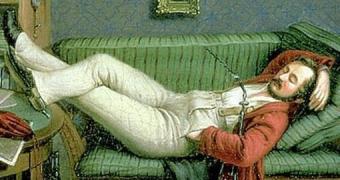 В зависимости от авторского замысла эти элементы могут раскрывать характеры героев, их прошлое, повествовать о событиях, предшествующих непосредственному сюжету. Это эпиграфы, предисловия, описания, сны, лирические отступления, легенды, рассказы и целые повести, письма героев.Сны в литературном произведении часто используются для выражения характеров, раскрытия идеи. Например, очень важны для развития сюжета сны в произведениях Гоголя («Нос»), Гончарова («Сон Обломова») Огромную роль играет сон в творчестве Лермонтова, где  выступает в качестве средства переосмысления действительности, обращения героев к вечности («Демон», «Сон», «Герой нашего времени»).Часто для выражения авторской позиции писатели и поэты прибегают к предисловию. Вспомним Лермонтова с его предисловием к «Герою нашего времени», в котором он объясняет, что произведение это – не исповедь, а главный герой  — вовсе не точная копия самого автора.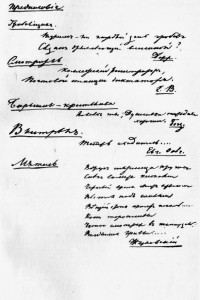 Эпиграф выступает средством выражения в краткой и емкой мысли основной идеи, коллизии произведения. Чаще всего это цитата, направленная на формирование сложной ассоциации с целью пояснения смысла и идейной направленности произведения. Автор как бы дает подсказку и одновременно выражает собственное мнение. Эпиграф может быть написан в прозаической или стихотворной форме, быть цитатой из пословицы или песни и т.д.Легенда или рассказ призваны вызвать образ определенной эпохи, обозначить ключевую мысль того или иного эпизода, рассмотреть его истории. В качестве примера может служить  «Легенда о великом инквизиторе» в «Братьях Карамазовых».Описание чаще используется для изображения деталей внешнего мира, в том числе, природы, быта, определенного уклада жизни, событий, свойственных той или иной среде. С одной стороны, они никак не связаны с сюжетом, с другой  — могут быть важны для определения условий формирования характера героя, характеристики окружающей его действительности.Авторское, или лирическое отступление – это развернутое высказывание, которое носит автобиографический, лирический или философский характер. Несмотря на отсутствие непосредственной связи с сюжетной линией, такие отступления важны для понимания творческого замысла и нуждаются в тщательном анализе.Вставные эпизоды – небольшие, законченные фрагменты текста, в которых автор описывает других героев или иные эпохи. Часто этим приемом пользовался Н.В. Гоголь («Мертвые души»).Итак, кроме традиционных частей композиции также выделяются внесюжетные элементы. Для детального анализа произведения и определения художественной идеи вам потребуется исследование каждого из них в отдельности и взаимосвязи с другими частями.Идейно-тематическое единство литературного произведения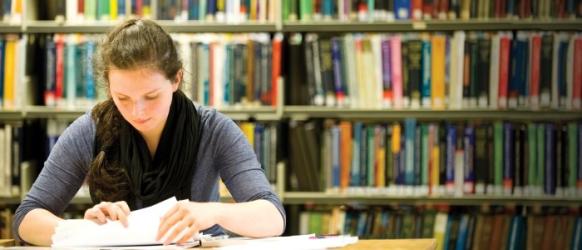 Для анализа структуры художественного произведения при выполнении заданий —  как по прозаическому, так и по стихотворному тестам  — потребуются теоретические сведения об основных элементах, композиционном своеобразии написанного, а также умение выделять основные структурные звенья. В соответствии с этим необходимо остановиться на литературоведческих терминах, относящихся к этому направлению анализа.Тема и идея как основа художественного произведенияПрежде всего, нужно уяснить разницу и взаимосвязь понятий «тема», «идея» художественного произведения, «авторский замысел» и «авторская позиция».Понятие «тема» по отношению к литературному произведению употребляется в двух значениях. Одни исследователи и теоретики понимают под темой тот жизненный материал, который выступает основой изображения. Другие – проблему, формирующую конфликт и сюжет произведения. Если говорить о значении рассматриваемого термина с первой точки зрения, то тема повести Гоголя «Тарас Бульба» — борьба народа Украины за освобождение от власти польской шляхты. Принимая во внимание вторую концепцию, скажем, что темой этого произведения выступает проблема нравственного выбора, соблюдения законов товарищества и народного братства вне зависимости от обстоятельств и кровного родства. Приводя конкретный пример, понимаем, что более глубоким и верным является именно второе определение. Во-первых, в этом случае не наступает подмены понятий, так как если принимать за тему жизненный материал, легко перейти к простому анализу объектов действительности, положенных в основу произведения. Во-вторых, традиционной для литературоведения является точка зрения о тесной связи темы и идеи художественного текста.Выставляя на суд читателя описание определенных событий, конфликтов, проблем, авторы ставят перед собой цель не только их изображения и описания, но и анализа, который проводится в поиске возможных путей решения. Это и составляет идею – основной замысел произведения, способ и направления разрешения описанных конфликтов и изображенных проблем.Автор: замысел и позиция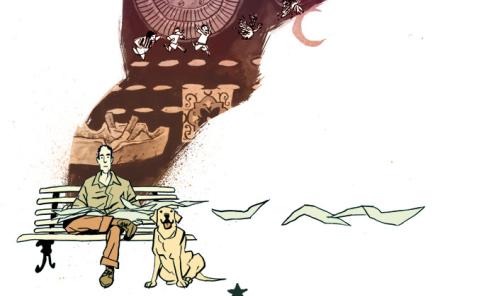 Основой выбора ситуаций для описания, формирования системы образов и событий выступает авторский замысел. Он представляет собой задумку, прообраз произведения, обоснование его структуры, основных персонажей, их характеров, взаимодействия и взаимосвязей между ними. Авторский замысел является базой будущего труда, в процессе написания произведения он может несколько меняться или трансформироваться, однако, так или иначе, обуславливается мировоззрением писателя или поэта, его желанием обратить внимание читателей на определенные явления действительности.В соответствии с авторским замыслом определяется проблематика – то есть совокупность проблем, затрагиваемых в повествовании. Они могут быть отражены как прямо, так и косвенно, через призму событий и взаимоотношений между людьми.Благодаря художественным деталям, комментариям автора определяется авторская позиция – то есть отношение  к описываемой ситуации или проблеме, будь то вопросы морали, нравственности, патриотизма, человеческих взаимоотношений и т.д.Сюжет и фабула: грани взаимодействияНа основании художественного замысла и проблематики произведения автор определяется с сюжетом, то есть теми событиями, которые лягут в его основу. Сюжет – способ разворачивания темы и раскрытия идеи литературного произведения. Это последовательность событий и взаимоотношений героев. Сюжет является средством раскрытия фабулы, под которой, в свою очередь понимается просто схема событий. Элементами сюжета являются: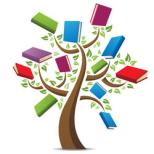 экспозиция,завязка;развитие действия;кульминация;развязка.Названные структурные звенья образуют композицию произведения. Внесюжетными элементами являются пролог, эпилог и лирические отступления.Таким образом, литературное произведение характеризуется идейно-тематическим единством, основой которого выступает авторский замысел. Результатом его претворения в жизнь становится сюжет произведения, характеры его персонажей, композиция и использование определенных художественных деталей.Стихотворные размерыРечь художественных произведений может быть организована на основе прозаического или поэтического изложения. Каждое из этих направлений имеет специфические черты и особенности, на которых и основано проведение их анализа в заданиях по литературе. Одним из признаков стихотворного текста является размер.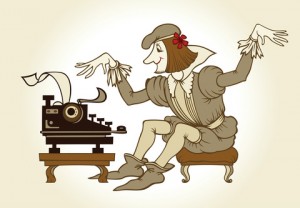 Понятие размераПод размером понимается способ чередования ударных и безударных слогов, лежащий в основе формирования ритмического рисунка поэтического текста. Именно размер выступает в качестве того организующего начала, который определяет темп, музыку, особенности и индивидуальность звучания произведения. В теории стихосложения выделяются двухсложные и трехсложные размеры.Двухсложные стопы построены на чередовании двух слогов (ямб и хорей), трехсложные – на основе трех (дактиль, амфибрахий, анапест).Отдельным направлениям литературы (например, древнегреческой поэзии) были свойственны и другие размеры, однако, в настоящее время они практически не используются, хотя и представляют собой интересный образец стихосложения.Особенности размеровДля наглядности и простоты демонстрации особенностей и различий между размерами обобщим их черты: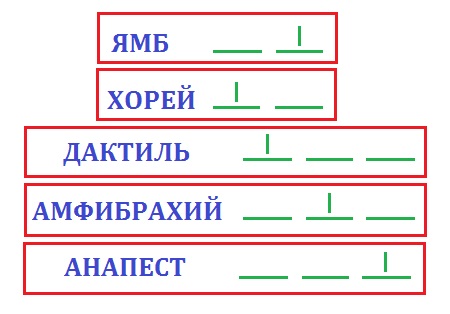 Как определить размер: алгоритм действий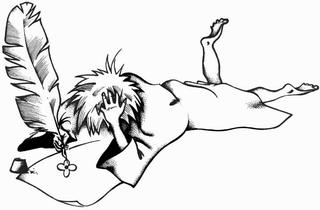 Если вашей задачей является определение стихотворного размера, необходимо:1) четко и ритмично прочитать стихотворение, выделяя голосом ударные слоги;2) записать одну из стихотворных строк на черновике, подчеркнув ударные гласные: нАша Таня грОмко плАчет…3) сосчитать, какое количество безударных слогов находится между ударными: в нашем случае между ударными гласными звуками находится один безударный, это значит, что перед нами стихотворение с двудольным размером (если между ударными слогами – два безударных слога, это трехсложный размер);4) определить схему чередования слогов – в нашем случае это: безударный – ударный – безударный – ударный. Соответственно, это ямбПомните, что в этом случае для приобретения устойчивого навыка важна тренировка. Поэтому смело берите томик стихов любимого поэта и определяйте размер каждого произведения. Совсем скоро вы сможете легко определять размер в уме, без предварительной записи и детального анализа строки.Структура художественного текстаДля того чтобы успешно сдать экзамен по литературе, вам потребуется усвоить основные литературоведческие термины. В этой статье мы поговорим о структуре художественного произведения, только для начала вспомним, что такое сюжет и фабула.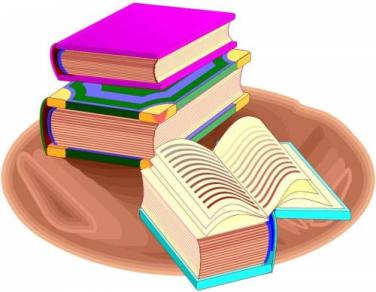 Сюжетом называется последовательность событий в литературном произведении, а фабулой – хронологическая последовательность.Под композицией понимается строение произведения, взаимное расположение составных элементов его структуры.В соответствии с развитием сюжета выделяют следующие части композиции:экспозиция (или пролог);завязка;развитие действия;кульминация;развязка (или эпилог).Особенности отдельных элементовЭкспозиция, или пролог, предваряет развитие основных событий. Она не оказывает влияния на сюжет, а только мотивирует его. В зависимости от рода литературы это может быть краткое описание предшествующих событий, героев и их взаимоотношений. В зависимости от того, какое место занимает экспозиция в тексте, она может быть:прямой;обратной;задержанной.Завязка представляет собой начало ситуации, вокруг которой впоследствии строится сюжет – конфликт или действия персонажей. Завязка может быть мотивированной или немотивированной. Второй тип носит неожиданный, яркий, необычный характер, придавая остроту описываемым событиям. В соответствии с логикой построения и развития содержания завязка может располагаться как в начале, так и в конце произведения.Развитие действия представляет собой разворачивание сюжетной линии (или нескольких линий, в зависимости от жанра произведения) от завязки до кульминации. Конфликт постепенно нарастает, раскрываются характеры героев.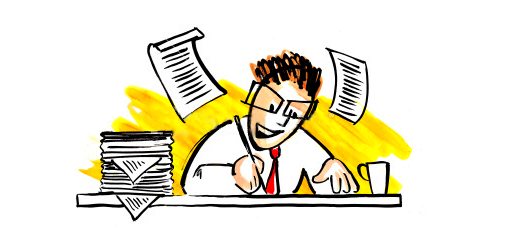 Кульминация – высшая точка литературного произведения. Напряжение достигает высшей точки, сюжетный конфликт  проявляется особенно ярко. После этого наступает развязка. Иногда в художественном произведении кульминация и развязка совпадают. Внутренние качества героев проявляются максимально. В зависимости от жанра произведения и его объема может быть одна или несколько кульминаций (согласно сюжетным линиям).Развязка – момент развития художественного текста, который является итоговой сценой. В ней окончательно становятся понятными характеры, черты и судьбы героев. В соответствии с особенностями сюжета развязка может быть внезапной или логически вытекать из предыдущего содержания.Заключительным элементом композиции является эпилог. Он представляет собой финальную часть произведения. По форме это может быть обращение писателя к читателям, в котором он благодарит их за внимание. Такие эпилоги носят обобщающий характер. Также встречаются эпилоги, в которых автор кратко рассказывает о дальнейшей судьбе своих героев.Теперь, когда вы имеете общее представление о структуре, вам будет проще анализировать художественный текст.РазмерСтопаУдарениеПримерЯмбДвухсложнаяНа второй слог«Мой дядя самых честных правил, Когда не в шутку занемог, Он уважать себя заставил И лучше выдумать не мог»(А.С. Пушкин)ХорейДвухсложнаяНа первый слог«Мчатся тучи, вьются тучи; Невидимкою луна Освещает снег летучий; Мутно небо, ночь мутна»(А.С. Пушкин)ДактильТрехсложнаяНа первый слог«Славная осень! Здоровый, ядреный! Воздух усталые силы бодрит; Лед неокрепший на речке студеной Словно как тающий сахар лежит».(Н. Некрасов)АмфибрахийТрехсложнаяНа второй слог«Однажды в студеную зимнюю пору Я из лесу вышел; был сильный мороз,Гляжу, поднимается медленно в гору Лошадка, везущая хворосту воз.(Н. Некрасов)АнапестТрехсложнаяНа третий слог«Я тебе ничего не скажу, Я тебя не встревожу ничуть, И о том, что я молча твержу, Не решусь ни за что намекнуть.»(А. Фет)